		Kingston Police Shop with a Cop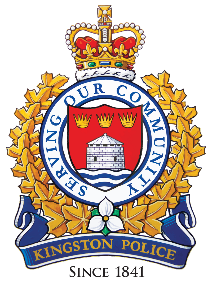 Application Form 705 Division St, ON K7K 4C2613-549-4660Contact: Constable Ashley Jackson #327ajackson@kingstonpolice.ca Ext: 6327@kpyouthcop (Twitter, Instagram)Applicants must be either in Grade 7 or 8, and must attend school in the City of Kingston.  Only one entry per child will be accepted.  Applications are due November 22, 2019 by 4:00 PM.  Late submissions will not be accepted.  All selected applicants will be notified prior to November 30, 2019 of their winning entry.  Notifications must be given to the child’s school by the parent or guardian prior to December 3, 2019 to authorize the child to be removed from school.  A Model Release Form will have to be completed by all winning applicants, either allowing or denying use of their child’s image in any Kingston Police promotional releases.  Winning entrants will receive a $200.00 gift card for Cataraqui Centre.  The gift cards have no transferable cash value and are to be used on December 4, 2019.  Selected applicants unable to participate on December 4, 2019 will forfeit their place, and will not be provided with a gift card.  Please complete this form, along with either a social media post, or a written response at the bottom of the page.  First Name: _____________________________	Last Name: __________________________________Date of Birth: ___________________________	School: ______________________________________	Address: ______________________________________________City: ______________________________Grade: ____________________	        		Home Number: ____________________	Parent / Guardian: ___________________________________Cell	 Number: _______________		Parent / Guardian e-mail: ___________________________________________Please identify any groups or organizations that the applicant child has affiliations with:Boys and Girls Club of Kingston ____			Metis Nation of Ontario ____Maltby Centre	 ____					Kingston Military Family Resource Centre ____Family and Children’s Services ____			Immigration Services Kingston and Area ____Youth Diversion ____					Other __________________________________I, _____________________________________________________________ Parent/Guardian of _______________________________________________ (Student) hereby grant permission for my child to participate in the Cop Shop application process.   By granting permission, the parent or guardian accepts that their child may be selected to participate in the Cop Shop experience on December 4, 2019.  Further, this consent authorizes Kingston Police to pick-up the child from school, transport them to Cataraqui Centre, provide the child with food, have the child’s image used to promote the event via social media, and return the child to school prior to school’s end on that same day.  Kingston Police have the permission to share my child’s entry via media release of social media for promotional purposes only.       		YES      		NO______________________               _______________________            Parent/Guardian Signature               Date signed “What have you done to put yourself on Santa’s Nice List this year?”___________________________________________________________________________________________________________________________________________________________________________________________________________________________________________________________________________________________________________________________________________________________________________________________________________________________________________________________________________________________________________________________________________________________________________________________________________________________________________________________________________________________________________________________________________________________________________________________________________________________________________________________________________________________________________________________________________________________________________________________________________________________________________________________________________________________________________________________________________________________________________________________________________________________________________________________________________________________________________________________________________________________________________________________________________________________________________________________________________________For more information, please visit www.kingstonpolice.ca.